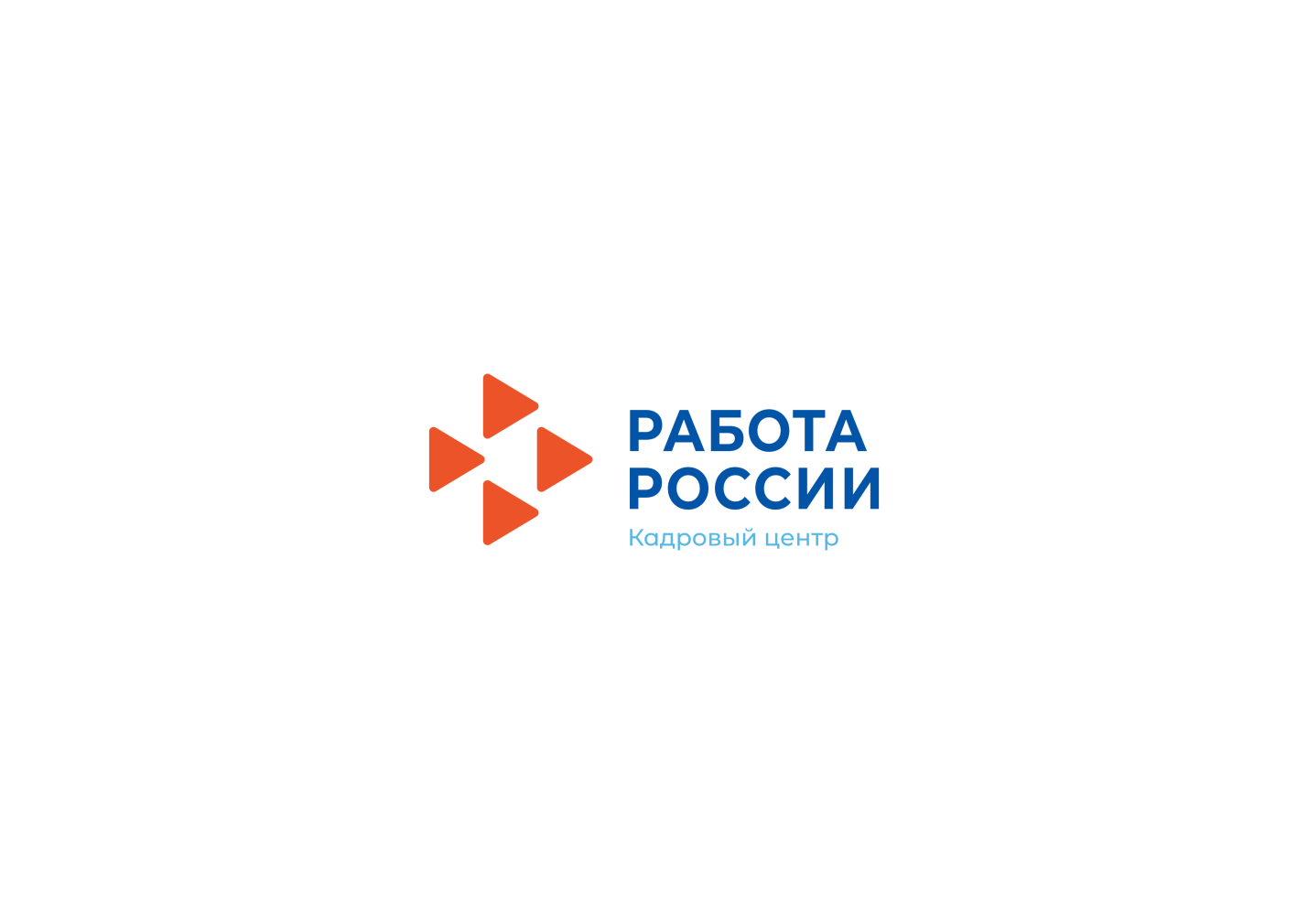  Информация  для граждан      Уважаемые граждане!       09 декабря 2020 года  с 09:00 до 15:00 в  рамках Международного дня борьбы с коррупцией, заместитель директора ГКУ «Алапаевский ЦЗ» Чечулина Елена Николаевна проводит  консультирование граждан о законодательстве Российской Федерации, регулирующем вопросы противодействия коррупции. Консультирование проводится в дистанционном режиме по телефонам  8(34346) 2-19-60, 2-12-03; посредством электронной почты: alapaevsk.cz@egov66.ru  ur.mczn@mail.ru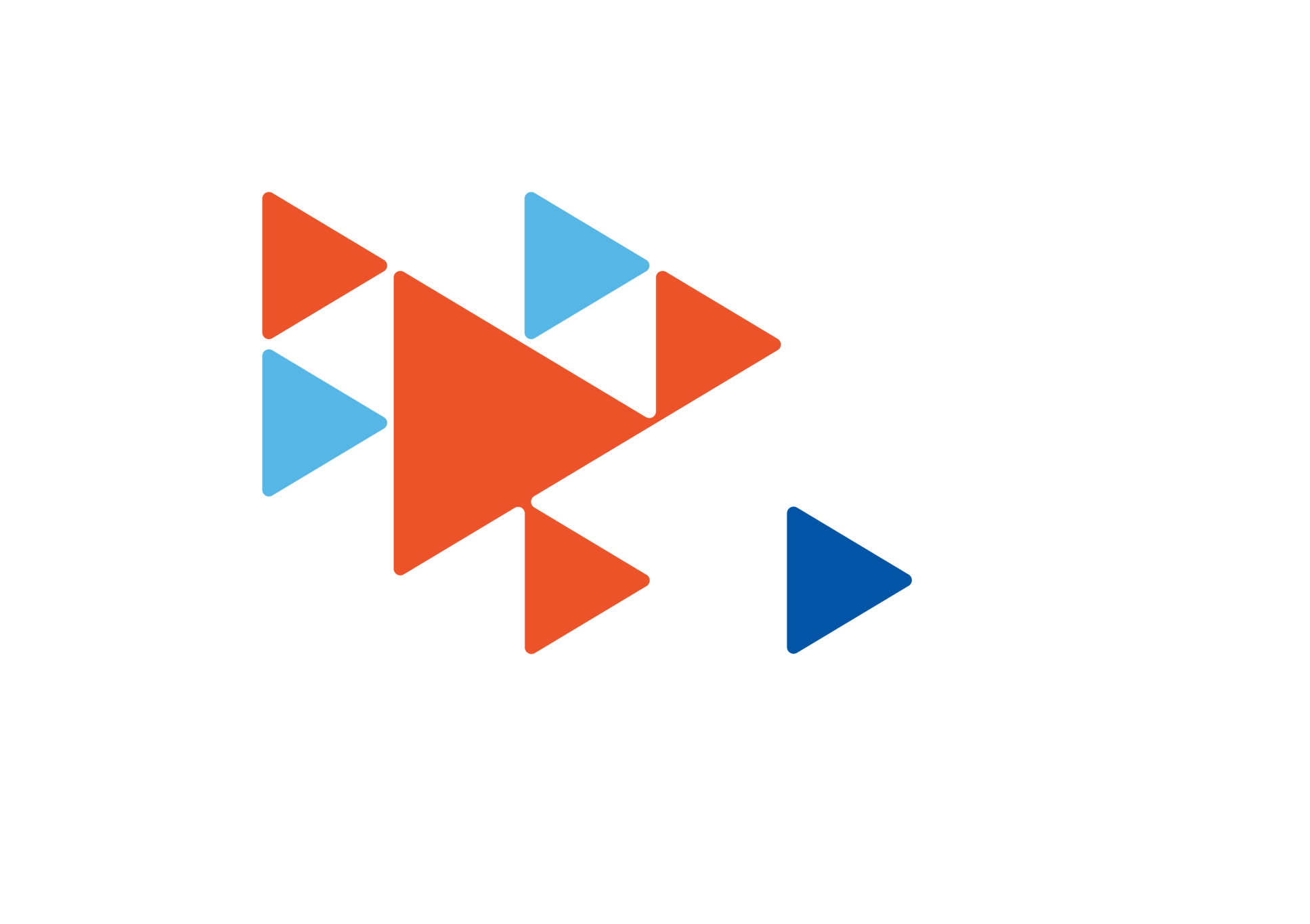 